Student Arrival and Dismissal RemindersWe at Randolph hold student safety to be of the highest importance.  We have increased the number of staff members monitoring student arrival and dismissal but you can all help us in maintaining our high safety standards for our students.  Please note the following:Be mindful of parking and traffic signs and obey them.U-turns and K-turns are not permitted over the double yellow lines on S Quincy Street.If there is a back-up please be patient and stay in your lane.  Drivers who cross over to wrong side of the double yellow line will also be subject to traffic tickets by the police.If you choose to utilize the Drop Off and Pick Up Only” lane on S. Quincy Street, please remember that the driver is not to leave the vehicle.  Cars need to pull all the way up to make room.  Cars that are left unattended in this area will be subject to ticketing from the police.Only the APS school bus is permitted in the bus loop from 7:45-8:30am and 2:45-3:30pm.  All other buses are to pull in front of the garden between the bus loop and the south teacher’s parking lot.Parents and students should utilize the crosswalks when crossing the streets.  It is not safe for children to be crossing in undesignated locations.Be mindful of the speed limit, it is only 25 mph.  Frequently when the road is busy traffic will move slower; please be patient and look out for our students.Be considerate of neighbors: it is not permissible to block private driveways for parking or standing.  Neighbors have been calling the police. Police do have the ability to ticket those not abiding by traffic laws.Take note of posted traffic signs.  There are no left-hand turns permitted from S Quincy Street on to 14th Street during school arrival and dismissal hours.You’re Invited! Families and Children!Sat., Jan. 28 - Paint, Build, Create Special Event:Come create with us from 11 a.m. – 2 p.m. at Fairlington Community Center at this all-ages special event.  Activities include STEAM (Science, Technology, Engineering, Math, & the Arts) programming, creative workshops, art exhibits from Parks & Recreation programs, cooking activities, an indoor snowball fight, and more.A Great Opportunity for our Students!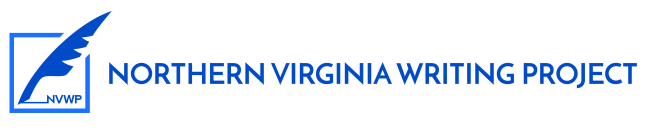 Spring 2017 Saturday Young Writers (grades 4-12) and Early Writers (grades 1-3) Workshops are scheduled for February 18, March 4, and March 11.  The online registration link: https://nvwpyoungwriters.submittable.com/submitStudents return to classes eager to write and share their work. You make a difference!  Thanks for taking a few minutes to help us continue to help your student writers.We also offer Adult Writers and Family Writers Workshops.For more information on the Saturday Workshops, go to http://nvwp.org/youngwriters/saturdayworkshops/For more information on interest sessions, go to http://nvwp.org/youngwriters/saturdayworkshops/interest-group-session-descriptions/More Questions?  Contact youngwriters@nvwp.org.It’s Not Too Late to Order “Star” WearThe Randolph gear sale continues through Thursday, Feb 2. Order forms were sent home last week. Additional forms are available in the main office. To order, please forward completed forms to your child’s teacher making sure the student’s name, grade, teacher and full payment are included. We accept cash or checks only – no credit or debit cards! You will notice that we have added some new items:  a V-Neck tee shirt, a pull-over hooded sweatshirt, sweatpants and flannel pajama pants. The gear will include our new logo with Randy the Randolph Star. We expect delivery of the items at the end of February.Calling All Families with Pre-School Aged Children!We have two outstanding preschool programs for your consideration.Virginia Preschool Initiative (VPI)Pre-K Information2017-2018The Virginia Preschool Initiative is a high quality Pre-K program for four year old children at Arlington Public Schools and is free to all eligible students. To be eligible: Children must be 4 years of age on or before September 30, 2017 Child must reside in Arlington. Child’s family must meet income requirements on the application Child must be toilet trained at time of entry How do I apply? Please submit all required documents to the Early Childhood Office between February 1 and April 18th at 4pm.  Applications are accepted at the APS Welcome Center:2110 Washington Blvd. Suite 100, Arlington, VA 22204Hours: 7:00—5:00 p.m. M-F *Special Evening hours during the application window every Thursday until 8:00 p.m. You can reach the Welcome Center by phone at 703-228-8000.The Syphax Education Center is located next to DHS off ART bus routes 45 & 42,“Sequoia DHS/2nd St” stopPrimary Montessori2017-2018Ages 3, 4 & 5Montessori education, based on the work of Dr. Maria Montessori, is an interdisciplinary, multi-age approach to learning. Students work independently and cooperatively in a prepared environment which allows students to work at their own pace. Montessori teaching materials are designed to promote habits of concentration, initiative, persistence, and discovery, while the Montessori philosophy and community emphasizes respect for others, peace, and creativity. Primary Montessori classrooms are multi-aged with students 3, 4 & 5 years old in the same class. APS has nineteen primary classrooms in eight elementary schools.How do I apply to the Montessori Program?Please refer to the APS website for specific guidelines on how to apply and to download applications for the Primary Montessori program.  Applications received between February 1 and April 18th by 4:00 pm are considered for the lottery and are submitted to the school to which you are applying.The Primary Montessori program is open to all students in Arlington. Two-thirds of the positions are reserved for families of lesser economic means. (For the 2017-2018 school year, household income at or below $87,360 qualifies a student for a two-thirds position.) Acceptance into the Montessori program for children entering at Kindergarten and above is based on prior Montessori experience. Tuition fees are charged for all children in their three year old year according to a sliding scale based on house hold income and for four year old children whose families do not meet income eligibility guidelines. Starting in the Kindergarten year, the Montessori Program is free.The Great Kindness ChallengeFrom the counselor: This week we took on the Great Kindness Challenge. Students wrote a kind message on hearts about Randolph and were given kindness checklists to try and complete. If your child did not hand theirs into the teacher Friday, they can do so Monday. The kindness acts will be tallied so we can see how many acts of kindness the school did! Please encourage your child to keep showing kindness towards others, it is one way to continue to make our school a great place to be!UPCOMING EVENTSJanuary 30: Club de Madres, 8:15-9:30am, LibraryFebruary 2: Quarter 2 endsFebruary 3: NO SCHOOL FOR STUDENTS (Grade Prep Day)February 6: Club de Madres, 8:15-9:30am, CafeteriaFebruary 7: PTA meeting, 7:00pm, LibraryFebruary 8: EARLY RELEASE at 12:51pmFebruary 10: Pre-K field trip to NOVA for Dental Day 2017, 9:15-11:30amFebruary 13: Club de Madres, 8:15-9:30am, CafeteriaFebruary 14: 5th grade field trip to Kennedy Center, 10:15am - 12:30pm February 15: 4th grade field trip Brookdale Senior Living, 10:15-11:30amFebruary 20: HOLIDAY - NO SCHOOL (Presidents’ Day)February 23: Quarter 2 report cards sent homeFebruary 27: Club de Madres, 8:15-9:30am, CafeteriaFebruary 28: Kindergarten field trip to TJ Middle School Theater, 9:30-11:30am